Greater Fort Worth Builders Association Gives Back through Santa Clause ProjectMembers donate bikes, helmets and gifts to local Boys and Girls ClubsFORT WORTH, TEXAS – December 17, 2018 – In the spirit of giving, the Greater Fort Worth Builders Association (GFWBA) provided an evening of holiday festivities to 40 children from area Boys and Girls Clubs during its annual Santa Claus Project December 12. The event was organized by the GFWBA Young Professionals Committee and was held at the Junior League of Arlington.The evening included a pizza party, Christmas gifts and visits with Santa for all children in attendance. In partnership with Karma Que, a local charitable organization, each child received a new bicycle and helmet. Members of the GFWBA donated money for additional Christmas presents. “Coming together as an organization to provide a special evening for children in our community is one of the highlights of our year. Our members are extremely generous, sharing their time and resources to make this event possible,” stated Kimberly Eaton-Pregler, executive vice president of the GFWBA. ABOUT GREATER FORT WORTH BUILDERS ASSOCIATIONThe Greater Fort Worth Builders Association (GFWBA) is a non-profit trade association representing hundreds of companies affiliated within the homebuilding industry throughout the greater Fort Worth region. GFWBA is one of 28 local associations that make up the Texas Association of Builders (TAB). In addition, GFWBA is affiliated with the National Association of Home Builders (NAHB).  CONTACTKimberly Eaton-Pregler, Greater Fort Worth Builders Association, 817-284-3566, kimberly@fortworthbuilders.org ###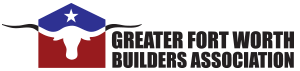 PRESS RELEASE